STATE OF MAINEDepartment of Health and Human ServicesMaine Center for Disease Control and Prevention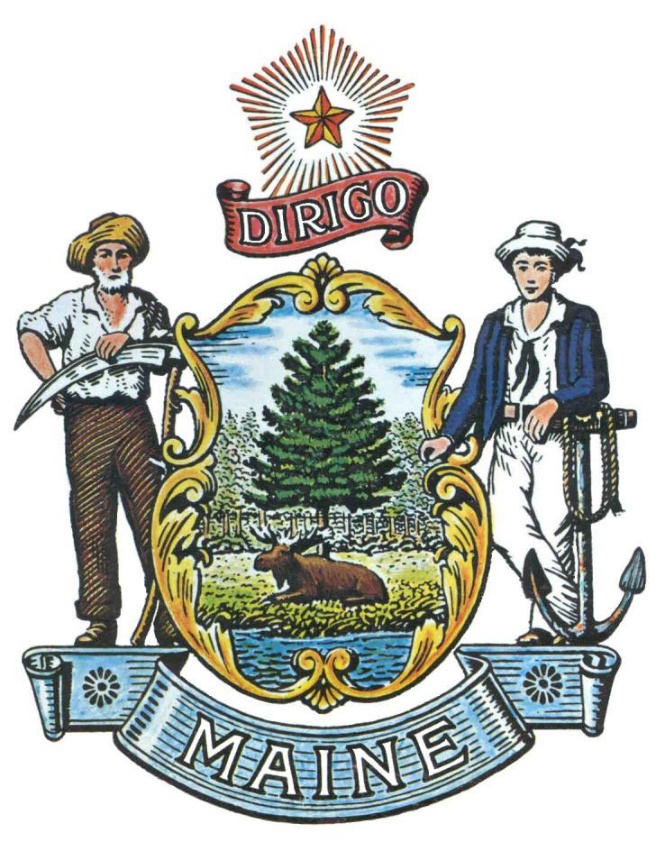 RFP# 202402037Fiscal Intermediary for Infectious Disease Prevention ServicesTABLE OF CONTENTSPUBLIC NOTICE*************************************************State of MaineDepartment of Health and Human ServicesRFP# 202402037Fiscal Intermediary for Infectious Disease Prevention ServicesThe State of Maine is seeking proposals to provide Fiscal Intermediary Services.A copy of the RFP, as well as the Question & Answer Summary and all amendments related to the RFP, can be obtained at: https://www.maine.gov/dafs/bbm/procurementservices/vendors/rfpsProposals must be submitted to the State of Maine Division of Procurement Services, via e-mail, at: Proposals@maine.gov. Proposal submissions must be received no later than 11:59 p.m., local time, on April 22, 2024. Proposals will be opened the following business day. Proposals not submitted to the Division of Procurement Services’ aforementioned e-mail address by the aforementioned deadline will not be considered for contract award.*************************************************RFP TERMS/ACRONYMS with DEFINITIONSThe following terms and acronyms, as referenced in the RFP, shall have the meanings indicated below:State of Maine - Department of Health and Human ServicesMaine Center for Disease Control and PreventionRFP# 202402037Fiscal Intermediary for Infectious Disease Prevention ServicesPART I	INTRODUCTIONPurpose and BackgroundThe Department of Health and Human Services (Department) is seeking to provide Fiscal Intermediary Services related to Infectious Disease Prevention Services as defined in this Request for Proposals (RFP) document.  This document provides instructions for submitting proposals, the procedure, and criteria by which the awarded Bidder will be selected, and the contractual terms which will govern the relationship between the State of Maine (State) and the awarded Bidder.The Department is dedicated to promoting health, safety, resiliency, and opportunity to all Maine Residents. The Department’s Maine Center for Disease Control and Prevention (Maine CDC) provides leadership, expertise, information, and tools to assure conditions in which all Maine residents can be healthy. Maine CDC’s Infectious Disease Prevention Program provides services that support the improvement of the health and well-being of low-income Maine residents living with and at risk for chronic infectious diseases, such as Human Immunodeficiency Virus (HIV), Tuberculosis (TB), and hepatitis. The Infectious Disease Prevention Program fills gaps in care not met by other payers to support health outcomes, reduce health disparities, and reduce the risk of disease transmission.Through this RFP, the awarded Bidder shall provide Fiscal Intermediary Services ensuring timely payment of requests processed and approved by the Maine CDC’s Infectious Disease Prevention Program for health insurance premiums and co-payments, clinical laboratory tests, oral health care, housing/utilities, as well as food and transportation Vouchers.A portion of the funding for these services is allocated from Part B of the Ryan White HIV/AIDS Program, which has been supporting health insurance continuation activities for more than a decade and oral health, food, and housing/utilities assistance since 2014. Other funds are provided through State general funds and special revenue from drug manufacturer rebates.General ProvisionsFrom the time the RFP is issued until award notification is made, all contact with the State regarding the RFP must be made through the RFP Coordinator.  No other person/ State employee is empowered to make binding statements regarding the RFP.  Violation of this provision may lead to disqualification from the bidding process, at the State’s discretion.Issuance of the RFP does not commit the Department to issue an award or to pay expenses incurred by a Bidder in the preparation of a response to the RFP.  This includes attendance at personal interviews or other meetings and software or system demonstrations, where applicable.All proposals must adhere to the instructions and format requirements outlined in the RFP and all written supplements and amendments (such as the Summary of Questions and Answers), issued by the Department.  Proposals are to follow the format and respond to all questions and instructions specified below in the “Proposal Submission Requirements” section of the RFP.Bidders will take careful note that in evaluating a proposal submitted in response to the RFP, the Department will consider materials provided in the proposal, information obtained through interviews/presentations (if any), and internal Departmental information of previous contract history with the Bidder (if any).  The Department also reserves the right to consider other reliable references and publicly available information in evaluating a Bidder’s experience and capabilities.The proposal must be signed by a person authorized to legally bind the Bidder and must contain a statement that the proposal and the pricing contained therein will remain valid and binding for a period of 180 days from the date and time of the bid opening.The RFP and the awarded Bidder’s proposal, including all appendices or attachments, will be the basis for the final contract, as determined by the Department.Following announcement of an award decision, all submissions in response to this RFP will be public records, available for public inspection pursuant to the State of Maine Freedom of Access Act (FOAA) (1 M.R.S. § 401 et seq.).The Department, at its sole discretion, reserves the right to recognize and waive minor informalities and irregularities found in proposals received in response to the RFP.All applicable laws, whether or not herein contained, are included by this reference.  It is the Bidder’s responsibility to determine the applicability and requirements of any such laws and to abide by them.Contract TermThe Department is seeking a cost-efficient proposal to provide services, as defined in the RFP, for the anticipated contract period defined in the table below.  Please note, the dates below are estimated and may be adjusted, as necessary, in order to comply with all procedural requirements associated with the RFP and the contracting process.  The actual contract start date will be established by a completed and approved contract.Contract Renewal:  Following the initial term of the contract, the Department may opt to renew the contract for two (2) renewal periods, as shown in the table below, and subject to continued availability of funding and satisfactory performance.The term of the anticipated contract, resulting from the RFP, is defined as follows:Number of AwardsThe Department anticipates making one (1) award as a result of the RFP process.PART II	SCOPE OF SERVICES TO BE PROVIDED	Specific instructions for the Bidder to provide a narrative response to the Scope of Services may be found in Part IV, Section III, Services to be Provided.  Payment ProcessingProcess between two thousand five hundred (2,500) and three thousand (3,000) payments per year by:Utilizing a secure, online data transfer system for receiving electronic files from the Department (Microsoft Excel and PDF).Retrieving files, processing payments, and issuing payments to specified Payees with corresponding invoices within two (2) business days of receipt of the Department’s files.Accommodate occasional emergency payment requests within one (1) business day.Ensure Payees can associate the payment with the Department’s client based on “check memo” data submitted by Department via the data transfer system.Seek reimbursement from the Department by submitting monthly invoices by the fifteenth (15th) of the following month for payments made to Payees, based on the allowable service reimbursement costs as defined by the Department. Payment VouchersPurchase approximately five thousand (5,000) Vouchers per year within two (2) business days of the Department’s request.Food Vouchers shall be purchased online from grocery stores monthly and shipped to the Department.Transportation Vouchers shall be purchased from gas stations, as needed, and shipped to the Department.Technology RequirementsProvide a SaaS solution capable of receiving and managing all information used for payment processing, including but not limited to:Access to high-speed internet connection;Current anti-virus software on the awarded Bidder’s computer(s) receiving or processing payment requests;Email account(s) for all staff processing payments; andFinancial processing software which processes and tracks individual payments which complies with the PCI Security Standards Council security certification.Ensure no more than three (3) seconds for lookups, and five (5) seconds for data modification.Provide technical support as needed to ensure files are transferred in a timely manner.Provide a secure FTP site for online file transfer which has the ability to accept Excel and PDF formatted files.Comply with the entire suite of MaineIT Policies and Standards with special attention paid to the follow policiesGeneral Architecture PrinciplesSystem and Services Acquisition Policy and Procedures (SA-1)Application Deployment Certification PolicyDigital Accessibility and Usability PolicyRemote Hosting PolicyData Exchange PolicyInformation Security PolicyAccess Control PolicyAccess Control Procedures for UsersRisk Assessment PolicyVulnerability Scanning ProcedureSecurity Assessment and Authorization PolicySystem and Information Integrity PolicyConfiguration Management PolicyBusiness Continuity and Disaster Recovery PolicyCOTS-Cloud PolicyEnsure the product/solution achieves the NIST 800-53 Rev 5 for the remaining security and privacy control families to a security baseline appropriate to the impact level of the data as determined by the agency.Physical and Environmental Protection; Awareness and Training; Planning; Audit and Accountability; Assessment, Authorization, and Monitoring; Personnel Security; PII Processing and Transparency; Contingency Planning; Identification and Authentication; Incident Response; System and Communications Protection; Maintenance; Media Protection; andSupply Chain Risk Management to a security baseline appropriate to the impact level of the data as determined by the agency.Work with MaineIT and submit any required information to the Department to show compliance with the required policies.Ensure all payment data at the file level, including backup files, are encrypted and complete all necessary updates and upgrades to meet and maintain the minimum 256-bit encryption requirement.Ensure the SaaS solution provides disaster recovery and back up, including:Ninety-nine percent (99.9%) uptime; andBackup restoration in one (1) hour or less.Conduct a full SSAE-18 SOC 2 Type 2 Annual Audit, which shall include testing the Five (5) Trust Services Criteria (Security, Availability, Processing Integrity, Confidentiality, and Privacy).Ensure compliance with HIPAA and PHI standards.PoliciesDevelop and implement a Policy Manual to include but not be limited to:Confidentiality, including but not limited to documenting signed confidentiality agreements of employees who directly process consumer payments;Employee code of ethics;Board of Directors code of ethics, if applicable; andBylaws and/or policies that include ethics standards or business conduct practices.Accounting and Record RetentionSeparately account for funds under each reimbursement category ensuring individual line items are utilized on the monthly invoice submitted to the Department, specifically:Health insurance premiumsMedication co-paymentsLaboratory testsOral health careOral health insuranceHousing/utilities assistanceFood assistanceTransportation assistanceTB-related assistanceEmergency financial assistanceRetain all financial records, paper or electronic, for a minimum of seven (7) years.Maintain a mechanism for documenting and processing checks or reversed payments in the event of cost recuperation.Confidentiality of Client InformationEnsure all client information provided by the Department, received or acquired from any individual as a part of the Fiscal Intermediary services or through any other method, is regarded as confidential information.Ensure all confidential information, in any format, is safeguarded consistent with any applicable State and federal confidentiality laws, regulations, and or rules.Comply with the terms of Maine’s Notice of Risk to Personal Data Act, 10 M.R.S. §§ 1346-1350-B, and other applicable privacy and security laws, rules, and regulations.Notify the Department immediately in the event of a breach or potential breach of confidentiality.Collaborate with the Department to investigate, document, and otherwise respond to any actual or potential breach of confidential information.ReportsTrack and record all data/information necessary to complete the required items listed in Table 1:Submit all the required reports to the Department in accordance with the timelines established in Table 2:PART III 	KEY RFP EVENTSQuestionsGeneral Instructions: It is the responsibility of all Bidders and other interested parties to examine the entire RFP and to seek clarification, in writing, if they do not understand any information or instructions.Bidders and other interested parties should use Appendix H (Submitted Questions Form) for submission of questions. The form is to be submitted as a WORD document.The Submitted Questions Form must be submitted, by e-mail, and received by the RFP Coordinator, identified on the cover page of the RFP, as soon as possible but no later than the date and time specified on the RFP cover page.Submitted Questions must include the RFP Number and Title in the subject line of the e-mail.  The Department assumes no liability for assuring accurate/complete/on time e-mail transmission and receipt.Question & Answer Summary: Responses to all questions will be compiled in writing and posted on the following website no later than seven (7) calendar days prior to the proposal due date: Division of Procurement Services RFP Page.  It is the responsibility of all interested parties to go to this website to obtain a copy of the Question & Answer Summary.  Only those answers issued in writing on this website will be considered binding.AmendmentsAll amendments released in regard to the RFP will also be posted on the following website: Division of Procurement Services RFP Page.  It is the responsibility of all interested parties to go to this website to obtain amendments.  Only those amendments posted on this website are considered binding.Submitting the ProposalProposals Due: Proposals must be received no later than 11:59 p.m. local time, on the date listed on the cover page of the RFP.  Any e-mails containing original proposal submissions or any additional or revised proposal files, received after the 11:59 p.m. deadline, will be rejected without exception.Delivery Instructions: E-mail proposal submissions are to be submitted to the State of Maine Division of Procurement Services at Proposals@maine.gov.Only proposal submissions received by e-mail will be considered.  The Department assumes no liability for assuring accurate/complete e-mail transmission and receipt.Proposal submission e-mails that are successfully received by the proposals@maine.gov inbox will receive an automatic reply stating as such.E-mails containing links to file sharing sites or online file repositories will not be accepted as submissions.  Only e-mail proposal submissions that have the actual requested files attached will be accepted.Encrypted e-mails received which require opening attachments and logging into a proprietary system will not be accepted as submissions. Please check with your organization’s Information Technology team to ensure that your security settings will not encrypt your proposal submission. File size limits are 25MB per e-mail.  Bidders may submit files separately across multiple e-mails, as necessary, due to file size concerns. All e-mails and files must be received by the due date and time listed above.Bidders are to insert the following into the subject line of their e-mail proposal submission: “RFP# 2020402037 Proposal Submission – [Bidder’s Name]”Bidder’s proposal submissions are to be broken down into multiple files, with each file named as it is titled in bold below, and include:File 1 [Bidder’s Name] – Preliminary Information: PDF format preferredAppendix A (Proposal Cover Page)Appendix B (Debarment, Performance and Non-Collusion Certification)All required documentation stated in PART IV, Section I.File 2 [Bidder’s Name] – Organization Qualifications and Experience:PDF format preferredAppendix C (Organization Qualifications and Experience Form)Appendix D (Subcontractors Form), if applicableAppendix E (Litigation Form)All required information and attachments stated in PART IV, Section II.File 3 [Bidder’s Name] – Proposed Services: PDF format preferredAppendix F (Response to Proposed Services Form) All required information and attachments stated in PART IV, Section III.File 4 [Bidder’s Name] – Cost Proposal:Excel and PDF format preferredAppendix G (Cost Proposal Form) All required information and attachments stated in PART IV, Section IV.PART IV 	PROPOSAL SUBMISSION REQUIREMENTSThis section contains instructions for Bidders to use in preparing their proposals. The Department seeks detailed yet succinct responses that demonstrate the Bidder’s qualifications, experience, and ability to perform the requirements specified throughout the RFP.The Bidder’s proposal must follow the outline used below, including the numbering, section, and sub-section headings.  Failure to use the outline specified in PART IV, or failure to respond to all questions and instructions throughout the RFP, may result in the proposal being disqualified as non-responsive or receiving a reduced score.  The Department, and its evaluation team, has sole discretion to determine whether a variance from the RFP specifications will result either in disqualification or reduction in scoring of a proposal.  Rephrasing of the content provided in the RFP will, at best, be considered minimally responsive.Bidders are not to provide additional attachments beyond those specified in the RFP for the purpose of extending their response.  Additional materials not requested will not be considered part of the proposal and will not be evaluated. Include any forms provided in the submission package or reproduce those forms as closely as possible.  All information must be presented in the same order and format as described in the RFP.Proposal Format and Contents Section I 	Preliminary Information (File #1)Proposal Cover PageBidders must complete Appendix A (Proposal Cover Page).  It is critical that the cover page show the specific information requested, including Bidder address(es) and other details listed.  The Proposal Cover Page must be dated and signed by a person authorized to enter into contracts on behalf of the Bidder.Debarment, Performance and Non-Collusion CertificationBidders must complete Appendix B (Debarment, Performance and Non-Collusion Certification Form). The Debarment, Performance and Non-Collusion Certification Form must be dated and signed by a person authorized to enter into contracts on behalf of the Bidder.Section II	Organization Qualifications and Experience (File #2)Overview of the OrganizationBidders must complete Appendix D (Qualifications and Experience Form) describing their qualifications and skills to provide the requested services in the RFP.  Bidders must include three (3) examples of projects within the last five (5) years, demonstrating their experience and expertise in performing these services, as well as highlighting the Bidder’s stated qualifications and skills.Subcontractors If subcontractors are to be used, including consultants, Bidders must complete Appendix D (Subcontractors Form) by providing a list that specifies the name, address, phone number, contact person, and a brief description of the subcontractors’ organizational capacity and qualifications.  Organizational Chart Bidders must provide an enterprise-wide organization chart showing officers, major organization components, and the project team proposed to meet the requirements of this RFP.  This chart must indicate to whom the project team reports.  Note: individual project team positions are to be identified in the job description and staffing plan requirements of Appendix F (Response to Proposed Services).Litigation Bidders must complete Appendix E (Litigation Form) providing a list of all current litigation in which the Bidder is named and a list of all closed cases that have closed within the past five (5) years in which the Bidder paid the claimant either as part of a settlement or by decree.  For each, list the entity bringing suit, the complaint, the accusation, the amount, and the outcome. If no litigation has occurred, write “none” on Appendix E (Litigation Form).Financial ViabilityBidders must provide the three (3) most recent years of Financial Statements audited or reviewed by a Certified Public Accountant.Certificate of Insurance Bidders must provide a valid certificate of insurance on a standard ACORD form (or the equivalent) evidencing the Bidder’s general liability, professional liability, and any other relevant liability insurance policies that might be associated with the proposed services.The awarded Bidders certificate of insurance shall include applicable liability to support compliance of the Department’s Rider B-IT.Attachments 1 – 6, must be included in numerical order, as part of File 2, as outlined in PART III “Submitting the Proposal” of this RFP.  Attachments 1 – 6 will be reviewed and evaluated by the Department’s evaluation team under the Organization Qualifications and Experience section of this RFP.Section III 	Proposed Services (File #3)Bidder must complete Appendix F (Response to Proposed Services Form) by providing a detailed response to the requirements outlined in this RFP. Attachments 7 – 9, must be included in numerical order, as part of File 3, as outlined in PART III “Submitting the Proposal” of this RFP.  Attachments 7 – 9 will be reviewed and evaluated by the Department’s evaluation team under the Proposed Services section of this RFP.Section IV	Cost Proposal (File #4)General InstructionsBidders must submit a cost proposal that covers the initial period of performance, starting 10/1/2024 and ending on 9/30/2026.The cost proposal must include the costs necessary for the Bidder to fully comply with the contract terms, conditions, and RFP requirements.No costs related to the preparation of the proposal for the RFP, or to the negotiation of the contract with the Department, may be included in the proposal.  Only costs to be incurred after the contract effective date that are specifically related to the implementation or operation of contracted services may be included.Cost Proposal Form InstructionsBidders must fill out Appendix G (Cost Proposal Form), following the instructions detailed here and in the form.  Failure to provide the requested information, and to follow the required cost proposal format provided, may result in the exclusion of the proposal from consideration, at the discretion of the Department.PART V	PROPOSAL EVALUATION AND SELECTIONEvaluation of the submitted proposals will be accomplished as follows:Evaluation Process – General InformationAn evaluation team, composed of qualified reviewers, will judge the merits of the proposals received in accordance with the criteria defined in the RFP.Officials responsible for making decisions on the award selection will ensure that the selection process accords equal opportunity and appropriate consideration to all who are capable of meeting the specifications.  The goals of the evaluation process are to ensure fairness and objectivity in review of the proposals and to ensure that the contract is awarded to the Bidder whose proposal provides the best value to the State of Maine.The Department reserves the right to communicate and/or schedule interviews/presentations with Bidders, if needed, to obtain clarification of information contained in the proposals received. The Department may revise the scores assigned in the initial evaluation to reflect those communications and/or interviews/presentations.  Changes to proposals, including updating or adding information, will not be permitted during any interview/presentation process and, therefore, Bidders must submit proposals that present their rates and other requested information as clearly and completely as possible.Scoring Weights and ProcessScoring Weights: The score will be based on a 100-point scale and will measure the degree to which each proposal meets the following criteria.Section I. 	Preliminary Information (No Points)Includes all elements addressed above in Part IV, Section I.Section II.  	Organization Qualifications and Experience (30 points)	Includes all elements addressed above in Part IV, Section II.Section III.  	 Proposed Services (40 points)  Includes all elements addressed above in Part IV, Section III.Section IV. 	 Cost Proposal (30 points) Includes all elements addressed above in Part IV, Section IV.Estimated Cost Amount (20 points)Establishment of a Secure Data Transfer System (10 Points)Scoring Process:  The evaluation team will use a consensus approach to evaluate and score Sections I, II & III above.  Members of the evaluation team will not score those sections individually but, instead, will arrive at a consensus as to the assignment of points for each of those sections.  Section IV, the Cost Proposal, will be scored as described below.Scoring the Cost Proposal: The total estimated cost proposed for conducting all the functions specified in the RFP and the establishment of a secure data transfer system will be assigned a score according to a mathematical formula.  The lowest estimated cost amount will be awarded 20 points, while proposals with higher estimated cost amounts will be awarded proportionately fewer points calculated in comparison with the lowest estimated cost amount proposed.  The lowest cost for the establishment of a secure data transfer system amount will be awarded 10 points, while proposals with higher cost for the establishment of a secure data transfer system amount will be awarded proportionately fewer points calculated in comparison with the lowest cost for the establishment of a secure data transfer system amount proposed.   The scoring formula is:(Lowest submitted estimated cost amount / Estimated cost amount being scored) x 20 = pro-rated score(Lowest submitted cost for the establishment of a secure data transfer system amount / cost for the establishment of a secure data transfer system amount being scored) x 10 = pro-rated scoreNo Best and Final Offers: The State of Maine will not seek or accept a best and final offer (BAFO) from any Bidder in this procurement process.  All Bidders are to provide their best value pricing with the submission of their proposal.Negotiations:  The Department reserves the right to negotiate with the awarded Bidder to finalize a contract. Such negotiations may not significantly vary the content, nature or requirements of the proposal or the Department’s Request for Proposal to an extent that may affect the price of goods or services requested.  The Department reserves the right to terminate contract negotiations with an awarded Bidder who submits a proposed contract significantly different from the proposal they submitted in response to the advertised RFP.  In the event that an acceptable contract cannot be negotiated with the highest ranked Bidder, the Department may withdraw its award and negotiate with the next-highest ranked Bidder, and so on, until an acceptable contract has been finalized.  Alternatively, the Department may cancel the RFP, at its sole discretion.Selection and AwardThe final decision regarding the award of the contract will be made by representatives of the Department subject to approval by the State Procurement Review Committee.Notification of conditional award selection or non-selection will be made in writing by the Department.Issuance of the RFP in no way constitutes a commitment by the State of Maine to award a contract, to pay costs incurred in the preparation of a response to the RFP, or to pay costs incurred in procuring or contracting for services, supplies, physical space, personnel or any other costs incurred by the Bidder. The Department reserves the right to reject any and all proposals or to make multiple awards. Appeal of Contract Awards Any person aggrieved by the award decision that results from the RFP may appeal the decision to the Director of the Bureau of General Services in the manner prescribed in 5 M.R.S.A. § 1825-E and 18-554 Code of Maine Rules  Chapter 120.  The appeal must be in writing and filed with the Director of the Bureau of General Services, 9 State House Station, Augusta, Maine, 04333-0009 within 15 calendar days of receipt of notification of conditional contract award.PART VI	CONTRACT ADMINISTRATION AND CONDITIONSContract DocumentThe awarded Bidder will be required to execute a State BP54-IT Contract with appropriate riders as determined by the issuing department.  Forms and contract documents commonly used by the State can be found on the Division of Procurement Services website.The resulting contract will require a Business Associate Agreement (BAA) and Rider B-IT to support services in the contract resulting from this RFP. Forms and contract documents commonly used by the Department can be found on the Department’s Division of Contract Management website.Allocation of funds is final upon successful negotiation and execution of the contract, subject to the review and approval of the State Procurement Review Committee.  Contracts are not considered fully executed and valid until approved by the State Procurement Review Committee and funds are encumbered.  No contract will be approved based on an RFP which has an effective date less than fourteen (14) calendar days after award notification to Bidders.  (Referenced in the regulations of the Department of Administrative and Financial Services, Chapter 110, § 3(B)(i).)This provision means that a contract cannot be effective until at least 14 calendar days after award notification.The State recognizes that the actual contract effective date depends upon completion of the RFP process, date of formal award notification, length of contract negotiation, and preparation and approval by the State Procurement Review Committee.  Any appeals to the Department’s award decision(s) may further postpone the actual contract effective date, depending upon the outcome.  The contract effective date listed in the RFP may need to be adjusted, if necessary, to comply with mandated requirements.In providing services and performing under the contract, the awarded Bidder must act as an independent contractor and not as an agent of the State of Maine.Standard State Contract ProvisionsContract AdministrationFollowing the award, a Contract Administrator from the Department will be appointed to assist with the development and administration of the contract and to act as administrator during the entire contract period.  Department staff will be available after the award to consult with the awarded Bidder in the finalization of the contract.Payments and Other ProvisionsThe State anticipates paying the Contractor on the basis of net 30 payment terms, upon the receipt of an accurate and acceptable invoice.  An invoice will be considered accurate and acceptable if it contains a reference to the State of Maine contract number, contains correct pricing information relative to the contract, and provides any required supporting documents, as applicable, and any other specific and agreed-upon requirements listed within the contract that results from the RFP.PART VII	LIST OF RFP APPENDICES AND RELATED DOCUMENTSAppendix A – Proposal Cover PageAppendix B – Debarment, Performance, and Non-Collusion CertificationAppendix C – Qualifications and Experience FormAppendix D – Subcontractors FormAppendix E – Litigation FormAppendix F – Response to Proposed Services FormAppendix G – Cost Proposal FormAppendix H – Submitted Questions Form APPENDIX AState of Maine Department of Health and Human ServicesMaine Center for Disease Control and PreventionPROPOSAL COVER PAGERFP# 202402037Fiscal Intermediary for Infectious Disease Prevention ServicesThis proposal and the pricing structure contained herein will remain firm for a period of 180 days from the date and time of the bid opening.No personnel currently employed by the Department or any other State agency participated, either directly or indirectly, in any activities relating to the preparation of the Bidder’s proposal.No attempt has been made, or will be made, by the Bidder to induce any other person or firm to submit or not to submit a proposal.The above-named organization is the legal entity entering into the resulting contract with the Department if they are awarded the contract.The undersigned is authorized to enter contractual obligations on behalf of the above-named organization.To the best of my knowledge, all information provided in the enclosed proposal, both programmatic and financial, is complete and accurate at the time of submission.APPENDIX BState of Maine Department of Health and Human ServicesMaine Center for Disease Control and Prevention DEBARMENT, PERFORMANCE, and NON-COLLUSION CERTIFICATIONRFP# 202402037Fiscal Intermediary for Infectious Disease Prevention ServicesBy signing this document, I certify to the best of my knowledge and belief that the aforementioned organization, its principals and any subcontractors named in this proposal:Are not presently debarred, suspended, proposed for debarment, and declared ineligible or voluntarily excluded from bidding or working on contracts issued by any governmental agency.Have not within three years of submitting the proposal for this contract been convicted of or had a civil judgment rendered against them for:Fraud or a criminal offense in connection with obtaining, attempting to obtain, or performing a federal, state, or local government transaction or contract.Violating Federal or State antitrust statutes or committing embezzlement, theft, forgery, bribery, falsification or destruction of records, making false statements, or receiving stolen property.Are not presently indicted for or otherwise criminally or civilly charged by a governmental entity (Federal, State or Local) with commission of any of the offenses enumerated in paragraph (b) of this certification.Have not within a three (3) year period preceding this proposal had one or more federal, state, or local government transactions terminated for cause or default.Have not entered into a prior understanding, agreement, or connection with any corporation, firm, or person submitting a response for the same materials, supplies, equipment, or services and this proposal is in all respects fair and without collusion or fraud. The above-mentioned entities understand and agree that collusive bidding is a violation of state and federal law and can result in fines, prison sentences, and civil damage awards.APPENDIX CState of Maine Department of Health and Human ServicesMaine Center for Disease Control and PreventionQUALIFICATIONS and EXPERIENCE FORMRFP# 202402037Fiscal Intermediary for Infectious Disease Prevention ServicesAPPENDIX DState of Maine Department of Health and Human ServicesMaine Center for Disease Control and PreventionSUBCONTRACTORS FORMRFP# 202402037Fiscal Intermediary for Infectious Disease Prevention ServicesAPPENDIX EState of Maine Department of Health and Human ServicesMaine Center for Disease Control and PreventionLITIGATION FORMRFP# 202402037Fiscal Intermediary for Infectious Disease Prevention ServicesAPPENDIX FState of Maine Department of Health and Human ServicesMaine Center for Disease Control and Prevention RESPONSE TO PROPOSED SERVICES FORMRFP# 202402037Fiscal Intermediary for Infectious Disease Prevention ServicesThe response to proposed services form may be obtained in a Word (.docx) format by double clicking on the document icon below.APPENDIX GState of Maine Department of Health and Human ServicesMaine Center for Disease Control and PreventionCOST PROPOSAL FORMRFP# 202402037Fiscal Intermediary for Infectious Disease Prevention ServicesInstructions: The Bidder must complete and submit a budget form (below) providing a detailed breakdown of expenses in performing the services for the initial period of performance as described in this RFP and in the Bidder’s proposal. The total estimate cost amount is the proposed cost to be used in the scoring cost formula for evaluation purposes.  Estimated units may vary based on the actual number of units needed during each contract period.In addition, Bidder must provide the cost for the establishment of secure data transfer system for electronic transmission of payment requests and supporting documentation.  This is a one-time cost to be reimbursed during the initial period of performance. The Budget Form for the Total Estimated Cost Amount may be obtained in an Excel (.xlsx) format by double clicking on the document icon below.APPENDIX HState of Maine Department of Health and Human ServicesMaine Center for Disease Control and PreventionSUBMITTED QUESTIONS FORMRFP# 202402037Fiscal Intermediary for Infectious Disease Prevention ServicesThis form should be used by Bidders when submitting written questions to the RFP Coordinator as defined in Part III of the RFP. If a question is not related to any section of the RFP, enter “N/A” under the RFP Section & Page Number. Add additional rows as necessary. Submit this document in WORD format, not PDF.RFP CoordinatorAll communication regarding the RFP must be made through the RFP Coordinator identified below.Name: Brittany Hall Title: Procurement AdministratorContact Information: Brittany.hall@maine.gov Submitted Questions DueAll questions must be received by the RFP Coordinator identified above by:Date: March 25, 2024, no later than 11:59 p.m., local timeProposal Submission DeadlineProposals must be received by the Division of Procurement Services by:Submission Deadline: April 22, 2024, no later than 11:59 p.m., local time.Proposals must be submitted electronically to: Proposals@maine.govPagePUBLIC NOTICE3RFP DEFINITIONS/ACRONYMS4PART I        INTRODUCTION5PURPOSE AND BACKGROUNDGENERAL PROVISIONSCONTRACT TERMSNUMBER OF AWARDSPART II        SCOPE OF SERVICES TO BE PROVIDED7PART III        KEY RFP EVENTS11QUESTIONSAMENDMENTSSUBMITTING THE PROPOSALPART IV       PROPOSAL SUBMISSION REQUIREMENTS13PART V        PROPOSAL EVALUATION AND SELECTION16EVALUATION PROCESS – GENERAL INFORMATION SCORING WEIGHTS AND PROCESSSELECTION AND AWARDAPPEAL OF CONTRACT AWARDSPART VI       CONTRACT ADMINISTRATION AND CONDITIONS18CONTRACT DOCUMENTSTANDARD STATE CONTRACT PROVISIONSPART VII        RFP APPENDICES AND RELATED DOCUMENTS19     APPENDIX A – PROPOSAL COVER PAGE     APPENDIX B – DEBARMENT, PERFORMANCE, and                                NON-COLLUSION CERTIFICATION     APPENDIX C – QUALIFICATIONS and EXPERIENCE FORM     APPENDIX D – SUBCONTRACTORS FORM     APPENDIX E – LITIGATION FORM     APPENDIX F – RESPONSE TO PROPOSED SERVICES FORM     APPENDIX G – COST PROPOSAL FORM      APPENDIX H – SUBMITTED QUESTIONS FORMTerm/AcronymDefinitionDepartmentMaine Department of Health and Human ServicesHIPAAHealth Insurance Portability and Accountability ActMaineITMaine Office of Information TechnologyPayeesSpecified health insurance companies, dental insurance companies, oral health services providers, laboratories, utility companies, and landlords who provide services to Department clients. Protected Health Information (PHI)Health information that is created or received by a healthcare provider, health plan (including MaineCare), or healthcare clearinghouse that relates to the physical or mental health of an individual, the provision of services to the individual, or payment for services, and which can reasonably be used to identify an individual.RFPRequest for ProposalStateState of MaineTBTuberculosisVoucherProvides funding for clients to purchase items from a store. Vouchers are typically in the form of a prepaid card that may not be exchanged for cash.PeriodStart DateEnd DateInitial Period of Performance10/1/20249/30/2026Renewal Period #110/1/20269/30/2028Renewal Period #210/1/20289/30/2029Table 1 – Required Reports/On-Site VisitsTable 1 – Required Reports/On-Site VisitsTable 1 – Required Reports/On-Site VisitsName of Report or On-Site VisitName of Report or On-Site VisitDescriptiona.Department On-Site VisitParticipate in up to two (2) annual site visits conducted by the Department.Provide access to requested financial records to ensure payment requests were processed correctlyb.Payment Reconciliation ReportReconciles payment information against submitted requests, monitors whether payment is received and processed by the payee, and shall include: date payment processedname of payee amount of payment address where payment was sent, check or electronic transaction number date payment sent (if different from date payment processed) c.Annual Audit ReportConduct an external independent audit.d.Monthly InvoiceInclude categorical expenditures broken out by line items.Table 2 – Required Reports/On-Site Visits TimelinesTable 2 – Required Reports/On-Site Visits TimelinesTable 2 – Required Reports/On-Site Visits TimelinesTable 2 – Required Reports/On-Site Visits TimelinesName of Report or On-Site VisitName of Report or On-Site VisitPeriod Captured by Report or On-Site Visit Due Datea.Department On-Site VisitPoint-in-timeSemi-Annually, at the Department’s discretionb.Payment Reconciliation ReportEach monthFifteen (15) days after the last (business) day each monthc.Annual Audit ReportEach yearThirty (30) days after the awarded Bidder receives the reportd.Monthly InvoiceEach monthFifteen (15) days after the last (business) day each monthRequired Attachments Related to Organization Qualifications and Experience Required Attachments Related to Organization Qualifications and Experience Attachment #:Attachment Name:One (1)Qualifications and Experience Form Two (2)Subcontractors FormThree (3)Organizational ChartFour (4)LitigationFive (5)Financial Viability  Six (6)Certificate of InsuranceRequired Attachments Related to Proposed ServicesRequired Attachments Related to Proposed ServicesAttachment #:Attachment Name:Seven (7)Job DescriptionsEight (8)Staffing PlanNine (9)Implementation - Work PlanBidder’s Organization Name:Bidder’s Organization Name:Vendor Customer Code (for current State of Maine vendors):Vendor Customer Code (for current State of Maine vendors):Vendor Customer Code (for current State of Maine vendors):Vendor Customer Code (for current State of Maine vendors):Vendor Customer Code (for current State of Maine vendors):VCVCChief Executive - Name/Title:Chief Executive - Name/Title:Tel:E-mail:E-mail:Headquarters Street Address:Headquarters Street Address:Headquarters City/State/Zip:Headquarters City/State/Zip:(Provide information requested below if different from above)(Provide information requested below if different from above)(Provide information requested below if different from above)(Provide information requested below if different from above)(Provide information requested below if different from above)(Provide information requested below if different from above)(Provide information requested below if different from above)Lead Point of Contact for Proposal - Name/Title:Lead Point of Contact for Proposal - Name/Title:Lead Point of Contact for Proposal - Name/Title:Tel:E-mail:E-mail:Street Address:Street Address:City/State/Zip:City/State/Zip:Name (Print):Title:Authorized Signature:Date:Bidder’s Organization Name:Name (Print):Title:Authorized Signature:Date:Bidder’s Organization Name:Present a brief statement of qualifications, including any applicable licensure and/or certification.  Describe the history of the Bidder’s organization, especially regarding skills pertinent to the specific work required by the RFP and any special or unique characteristics of the organization which would make it especially qualified to perform the required work activities.  You may expand this form and use additional pages to provide this information.Provide a description of projects that occurred within the past five (5) years which reflect experience and expertise needed in performing the functions described in Part II – Scope of Services to be Provided of the RFP..  Please note that contract history with the State of Maine, whether positive or negative, may be considered in rating proposals even if not provided by the Bidder.Project OneProject OneProject OneProject OneProject OneBusiness Reference Name:Business Reference Name:Reference Contact Person:Reference Contact Person:Telephone:Telephone:E-Mail:E-Mail:Description of ProjectDescription of ProjectDescription of ProjectDescription of ProjectDescription of ProjectProject Start DateProject End DateProject TwoProject TwoProject TwoProject TwoProject TwoBusiness Reference Name:Business Reference Name:Reference Contact Person:Reference Contact Person:Telephone:Telephone:E-Mail:E-Mail:Description of ProjectDescription of ProjectDescription of ProjectDescription of ProjectDescription of ProjectProject Start DateProject End DateProject ThreeProject ThreeProject ThreeProject ThreeProject ThreeBusiness Reference Name:Business Reference Name:Reference Contact Person:Reference Contact Person:Telephone:Telephone:E-Mail:E-Mail:Description of ProjectDescription of ProjectDescription of ProjectDescription of ProjectDescription of ProjectProject Start DateProject End DateBidder’s Organization Name:If subcontractors, including consultants, are to be used, provide each individual subcontractor’s business or consultant’s name, contact person, address, phone number, and a brief description of the subcontractor’s organizational or consultant’s capacity and qualifications.  Bidders may add additional Subcontractors/Consultants as needed.Subcontractor/ConsultantSubcontractor/ConsultantSubcontractor Business or Consultant’s Name:Contact Person:Address:Phone Number:E-Mail:Subcontractor/consultant organizational capacity and qualificationsSubcontractor/consultant organizational capacity and qualificationsSubcontractor/ConsultantSubcontractor/ConsultantSubcontractor Business or Consultant’s Name:Contact Person:Address:Phone Number:E-Mail:Subcontractor/consultant organizational capacity and qualificationsSubcontractor/consultant organizational capacity and qualificationsBidder’s Organization Name:Provide a list of all current litigation in which the Bidder is named and a list of all closed cases that have closed within the past five (5) years in which the Bidder paid the claimant either as part of a settlement or by decree.  For each, list the entity bringing suit, the complaint, the accusation, amount, and outcome.  If no litigation has occurred, write “none.” Case #Entity Filing Suit:Complaint/Accusation:Amount:OutcomeCase #Entity Filing Suit:Complaint/Accusation:Amount:OutcomeCase #Entity Filing Suit:Complaint/Accusation:Amount:OutcomeBidder’s Organization Name:Total Estimated Cost Amount: Total Estimated Cost Amount: $$Establishment of a Secure Data Transfer System:Establishment of a Secure Data Transfer System:Establishment of a Secure Data Transfer System:$Organization Name:RFP Section & Page NumberQuestion